..Taster SymbolNameFunktion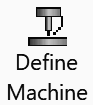 Maschine definierenErmöglicht die Definition der Werkzeugmaschine, die das Bauteil bearbeitet werden soll, beispielsweise 3-Achse-Fräser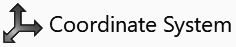 Koordinatensystem definieren Ermöglicht die Definition eines Koordinatensystems und dessen Zuweisung als das Fixture Coordinate System für die aktive Maschine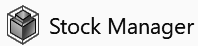 Material-ManagerErmöglicht die Definition des Materials, die in der Database von Solidworks vorhanden sind z.B. Aliminium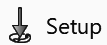 SetupErmöglicht das Erstellen von Frästeil-Setups, das die (1) Werkzeugorientierung (oder Vorschubrichtung), (2) G-Code-Programm Null und (3) die X-Richtung der Werkzeugbewegung definieren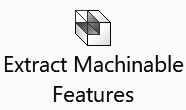 Bearbeitungs-Features extrahierenStartet automatisch die Feature-Erkennung, die die bearbeitbaren Eigenschaften und Merkmale eines Bauteils erkennt. Diese bearbeitbaren Merkmale sind in der Technologiedatenbank definiert (TechDBTM) und werden einzeln aufgelistet. Die bearbeitbaren Merkmale für Fräsmaschine und Drehmaschine sind unterschiedlich. SOLIDWORKS CAM bestimmt die Art der Funktionen anhand der gewählten NC-Maschine.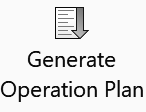 Arbeitsplan erzeugenErzeugt automatisch Operationspläne für die ausgewählten bearbeitbare Merkmale. Die Operationspläne und zugehörige Parameter werden basierend auf den in definierten Regeln generiert TechDBTM. Die Operation enthält Informationen darüber, wie Die Merkmale zu bearbeiten sind. Die generierten Vorgänge werden im Feature-Manager Fenster aufgelistet unter dem SOLIDWORKS CAM-Betriebsbaum tab.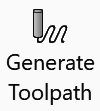 Werkzeugsweg erzeugenErstellt einen Werkzeugweg für den erzeugten Arbeitsplan. Werkzeugwege des Teils werden angezeigt. Ein Werkzeugweg besteht aus Schneidelemente (Linie, Kreis, Bogen usw.). 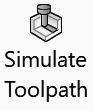 Werkzeugsweg simulierenWerkzeugweg simulieren bietet eine visuelle Überprüfung des Bearbeitungsprozesses für das aktuelle Teil durch Simulation der Werkzeugbewegung und der Materialentfernungsprozess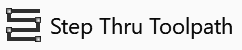 Werkzeugsweg durchgehenErmöglicht die Anzeige von Werkzeugwegbewegungen schrittweise oder alle zusammen, eine bestimmte Anzahl von Bewegungen oder alle Bewegungen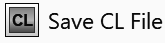 CL-Datei speichernErmöglicht das Speichern des aktuellen und zugeordneten Vorgangs Parameter in der Datenbank als CL (Cutter Location) Daten für eine spätere Verwendung.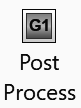 PostprozessorWandelt Werkzeugweg- und Betriebsinformationen für eine bestimmte Werkzeugmaschinensteuerung in Gcode um